Ո Ր Ո Շ ՈՒ Մ20 հոկտեմբերի 2020 թվականի   N 1398-Ա ՊԱՏՎԱԿԱՆ ԱՐՏԱՇԵՍԻ ՀԱՅՐԱՊԵՏՅԱՆԻ ՆԿԱՏՄԱՄԲ ՊԱՏՐՈՆ ՆՇԱՆԱԿԵԼՈՒ ՄԱՍԻՆՂեկավարվելով «Տեղական ինքնակառավարման մասին» Հայաստանի Հանրապետության օրենքի 36-րդ հոդվածի 2-րդ մասի 2–րդ կետով, Հայաստանի Հանրապետության Քաղաքացիական օրենսգրքի 43-րդ հոդվածով, ՀՀ կառավարության 2016 թվականի հունիսի 2-ի «Խնամակալության և հոգաբարձության մարմինների կանոնադրությունը հաստատելու և Հայաստանի Հանրապետության կառավարության 2011 թվականի փետրվարի 24-ի N 164-Ն որոշումն ուժը կորցրած ճանաչելու մասին» թիվ 631-Ն որոշման հավելվածի 9-րդ հոդվածի 14-րդ կետով և հաշվի առնելով Արամայիս Հայրապետյանի և Պատվական Հայրապետյանի դիմումները՝ որպես Կապան համայնքի խնամակալության և հոգաբարձության մարմին՝ որոշում եմ1․ Կապան քաղաքի Մ․ Հարությունյան փողոցի թիվ 12 շենքի թիվ 68 բնակարանի բնակիչ Պատվական Հայրապետյանի՝ ծնված 05.01.1952թ, անձն․ 000704510, տրվ․ 02․07․2013թ․ 041-ի կողմից,  նկատմամբ սահմանել պատրոնաժ:2. Պատրոն նշանակել Կապան քաղաքի Մ․ Հարությունյան փողոցի թիվ 12 շենքի թիվ 68 բնակարանի բնակիչ Արամայիս Պատվականի Հայրապետյանին՝ ծնված 01․05․1984թ․, անձն․ AP 0563180, տրված 17․08․2016թ․ 041-ի կողմից:ՀԱՄԱՅՆՔԻ ՂԵԿԱՎԱՐ                               ԳԵՎՈՐԳ ՓԱՐՍՅԱՆ 2020թ. հոկտեմբերի  20
ք. Կապան
ՀԱՅԱՍՏԱՆԻ ՀԱՆՐԱՊԵՏՈՒԹՅԱՆ ԿԱՊԱՆ ՀԱՄԱՅՆՔԻ ՂԵԿԱՎԱՐ
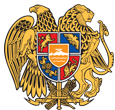 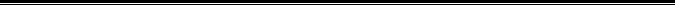 Հայաստանի Հանրապետության Սյունիքի մարզի Կապան համայնք 
ՀՀ, Սյունիքի մարզ, ք. Կապան, +374-285-42036, 060521818, kapan.syuniq@mta.gov.am